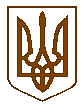 БУЧАНСЬКИЙ МІСЬКИЙ ГОЛОВАР О З П О Р Я Д Ж Е Н Н Я15.12.2021			         	       		                                                  № 221Про перенесення часу чергової 25-ї сесії Бучанської міської ради VIII скликання 	На підставі ст.42, 46 Закону України «Про місцеве самоврядування в Україні»,РОЗПОРЯДЖАЮСЬ:Перенести час проведення чергової 25-ї сесії Бучанської міської ради VIII скликання, з 10:00 години 23.12.2021 року на 15:00 годину 23.12.2021 року, за адресою : м. Буча, вул.Пушкінська, 61-В.Порядок денний сесії залишити  відповідно до розпорядження № 215 від 08.12.2021 року.Контроль за виконанням даного розпорядження покласти на секретаря ради Шаправського Тараса Олександровича.Міський голова 							Анатолій ФЕДОРУККеруючий справами ________________ 			 (Особистий підпис )_________2021       (дата)  Дмитро ГАПЧЕНКОНачальник управління юридично-кадрової роботи ________________ 			 (Особистий підпис )_________2021       (дата)Людмила РИЖЕНКО